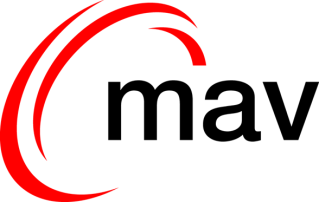 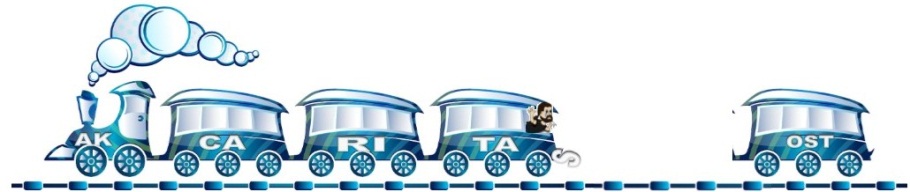 … noch immer keine Entscheidung  der Regionalkommission  Ost in der Tarifrunde 2016/17 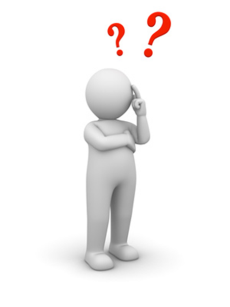 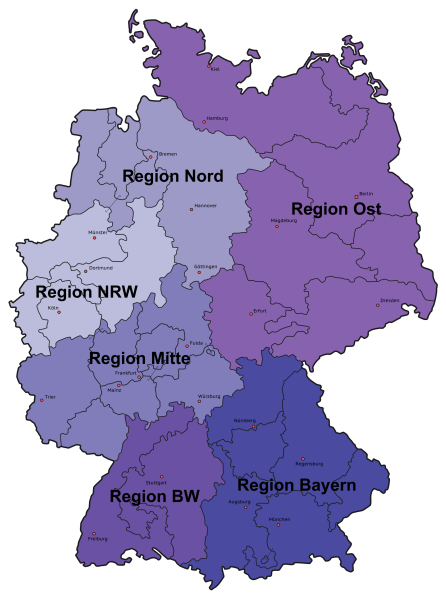  … noch immer keine Ost-West Angleichung 
26 Jahre nach der Wiedervereinigung !
Der Bundesbeschluss der Arbeitsrechtlichen Kommission 
vom 30.06.2016 sieht im ersten Schritt eine Lohnerhöhung 
von + 2,4 % in den Anlagen 2, 31-33  ab  1.06.2016 vor.Dies bedeutet seit Juni 2016 für die Beschäftigten 
in der Region Ost  einen Minderverdienst  am Beispiel: 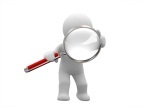 einer Physiotherapeutin, einer Ergotherapeutin oder Logopädin
in Hamburg und Schleswig-Holstein in einer 38,5 Stundenwoche  
(Anl.3 VG 5c, Stufe 6 Tarifgebiet West)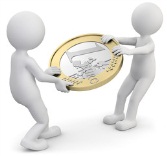 	  von  67,14 €   im Monat und zusätzlich 119,36 €  im Monat   im Vergleich zu den Bundesmittelwerten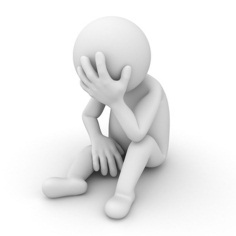 einer Physiotherapeutin, einer Ergotherapeutin oder Logopädin
in den östlichen Bundesländern in einer 40 Stundenwoche  
       (Anl.3  VG 5c, Stufe 6   Tarifgebiet Ost) 	  von  64,34 € im Monatund zusätzlich 238,72 € im Monat   im Vergleich zu den Bundesmittelwerten 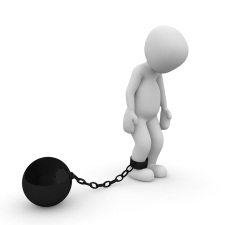 Gleicher Lohn für gleiche Arbeit sieht anders aus !Quelle:  Lambertus Verlag-  AVR-Caritas - Stand 12.04.2016 
Beschlusstext  der Bundeskommission 2/2016 am 16. Juni 2016 in Magdeburg                Berechnungen siehe RückseiteBerechnung:Physiotherapeut, Ergotherapeut  Logopäde in Hamburg, Schleswig-Holstein und im westlichen Teil Berlins
in einer 38,5 Stundenwoche 
 (Anl.3 VG 5c, Stufe 6 – Tarifgebiet West)Tabellenentgelt RK Ost - Tarifgebiet West (März 2016)2797,46 €  + 2,4%  = 67,14 € = 2864,60 €Tabellenentgelt Bundesbeschluss 2016 (Juni 2016) - Bundesmittelwerte 2983,96 €  - 2864,60  =  119,36 €Physiotherapeut, Ergotherapeut  Logopäde in den östlichen Bundesländern und dem östlichen Teil Berlins
in einer 40 Stundenwoche 
 (Anl.3 VG 5c, Stufe 6 – Tarifgebiet Ost)Tabellenentgelt RK Ost - Tarifgebiet Ost (März 2016)2680,90 €  + 2,4%  = 64,34 € = 2745,24 €Tabellenentgelt Bundesbeschluss 2016 (Juni 2016) - Bundesmittelwerte2983,96 €  - 2745,24 =  238,72 €